KONKURS  dla szkół gimnazjalnych1.1.2015 – 30.03.2015Zgłoszenia do 15.02.2015My mamy klasę/Wir haben Klasse Współpracujemy, współdecydujemy, współdziałamy - konkurs dla klas, które chcą wspólnie zmienić swoją klasę do nauki języka niemieckiegoKonkurs My mamy klasę/Wir haben Klasse odbywa się w ramach projektu Deutsch hat Klasse/Niemiecki ma klasę i jest skierowany do uczniów szkół gimnazjalnych, którzy wspólnie uczą się języka niemieckiego i chcą dokonać zmian w aranżacji klasy, w której uczą się tego języka. Organizatorem konkursu jest Goethe-Institut w Warszawie. Szczegółowe informacje  na stronie Goethe-Institut w Warszawie  www.goethe.de/ins/pl/war/ver/pl13752120v.htm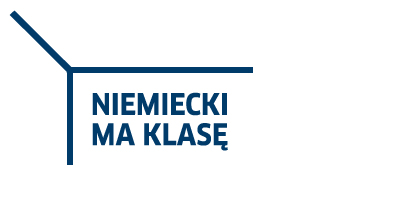 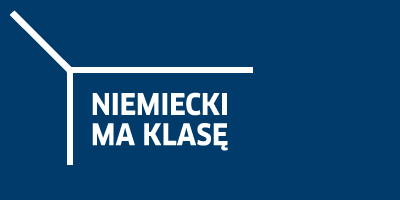 Wettbewerb für Schüler an Gymnasien1.1.2015 – 30.03.2015 Anmeldefrist 15.02.2015Wir haben Klasse/ My mamy klasęMitdenken, mitentscheiden, mitmachen! Wir haben Klasse – Wettbewerb für Klassen, die ihren Klassenraum gemeinsam gestalten möchten. Der Wettbewerb Wir haben Klasse wird im Rahmen des Projektes Deutsch hat Klasse durchgeführt und richtet sich an Klassen polnischer Gymnasien, die gemeinsam Deutsch lernen und ihren Klassenraum umgestalten möchten.Der Veranstalter des Wettbewerbs ist Goethe-Institut in Warschau. Weitere Informationen :  www.goethe.de/ins/pl/war/ver/pl13752120v.htm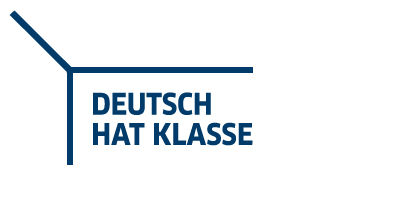 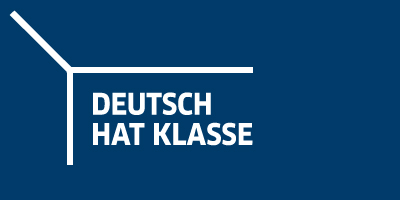 